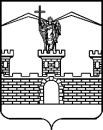 АДМИНИСТРАЦИЯ ЛАБИНСКОГО ГОРОДСКОГО ПОСЕЛЕНИЯЛАБИНСКОГО РАЙОНАП О С Т А Н О В Л Е Н И Еот 27.08.2018											№ 859г.ЛабинскО создании общественной комиссии по обеспечению реализации муниципальной программы «Формирование современной городской среды» на 2018-2022 годы, а также для осуществления контроля за реализацией муниципальной программыВ соответствии с Федеральным законом от 6 октября 2003 года № 131-ФЗ                       «Об общих принципах организации местного самоуправления в Российской Федерации», постановлением Правительства Российской Федерации                      от 10 февраля 2017 года № 169 «Об утверждении Правил предоставления и распределения субсидий из федерального бюджета бюджетам субъектов Российской Федерации на поддержку государственных программ субъектов Российской Федерации и муниципальных программ формирования современной городской среды», в целях повышения уровня благоустройства города, создания комфортной и современной городской среды на территории  Лабинского городского поселения, п о с т а н о в л я ю:1.	Создать общественную комиссию по обеспечению реализации муниципальной программы «Формирование современной городской среды» на 2018-2022 годы, а также для осуществления контроля за реализацией муниципальной программы (далее - комиссия) и утвердить ее состав (приложение № 1).2.	Утвердить Порядок организации деятельности общественной комиссии (приложение № 2).3.	Утвердить Порядок и сроки представления, рассмотрения и оценки предложений граждан, организаций о включении общественной территории в муниципальную программу «Формирование современной городской среды»                на 2018-2022 годы (приложение № 3).4.	Утвердить Порядок и сроки представления, рассмотрения и оценки предложений заинтересованных лиц о включении дворовой территории в муниципальную программу «Формирование современной городской среды»               на 2018-2022 годы (приложение № 4).5.	Признать утратившим силу постановление администрации Лабинского городского поселения Лабинского района от 22 января 2018 года № 51                       «О создании общественной комиссии по обеспечению реализации программы «Формирование современной городской среды» на 2018-2022 годы».6.	Отделу делопроизводства администрации (Переходько) настоящее постановление опубликовать на сайте «Лабинск – официальный» по адресу и разместить на официальном сайте администрации Лабинского городского поселения Лабинского района http://www.labinsk-city.ru в информационно-телекоммуникационной сети «Интернет».7.	Контроль за выполнением настоящего постановления возложить на заместителя главы администрации Лабинского городского поселения Лабинского района (вопросы развития инфраструктуры) А.Н. Курганова.8.	Настоящее постановление вступает в силу со дня его подписания.Исполняющий обязанностиглавы администрации Лабинского городского поселения 						А.Н. КургановПРИЛОЖЕНИЕ № 1УТВЕРЖДЕНпостановлением администрацииЛабинского городского поселенияЛабинского районаот 27.08.2018 № 859СОСТАВобщественной комиссии по обеспечению реализации программы«Формирование современной городской среды» на 2018-2022 годыа также для осуществления контроля за реализацией                             муниципальной программыЗаместитель главы администрацииЛабинского городского поселения						А.Н. КургановПРИЛОЖЕНИЕ № 2УТВЕРЖДЕНпостановлением администрацииЛабинского городского поселенияЛабинского районаот 27.08.2018 № 859Порядокорганизации деятельности общественной комиссии по обеспечению реализации муниципальной программы «Формирование современной городской среды» на 2018-2022 годы, а также для осуществления контроля за реализацией муниципальной программыПорядок деятельности общественной комиссии по обеспечению реализации программы «Формирование современной городской среды»                      на 2018-2022 годы, а также для осуществления контроля за реализацией муниципальной программы (далее - Порядок) определяет цель создания, задачи, компетенцию и порядок деятельности общественной комиссии по осуществлению контроля и координации за реализацией муниципальной программы (далее – общественная комиссия).Общественная комиссия в своей деятельности руководствуется Конституцией Российской Федерации, федеральными законами и иными нормативными правовыми актами Российской Федерации, нормативными правовыми актами Краснодарского края и Лабинского городского поселения, Уставом Лабинского городского поселения Лабинского района, иными муниципальными правовыми актами и настоящим Порядком.Общественная комиссия формируется из представителей администрации Лабинского городского поселения Лабинского района, депутатов Совета Лабинского городского поселения Лабинского района, представителей политических партий и движений, общественных организаций, иных лиц.Общественная комиссия создана с целью осуществления контроля и координации реализации муниципальной программы «Формирование современной городской среды» на 2018-2022 годы.Общественная комиссия осуществляет свою деятельность в соответствии с настоящим порядком.Руководство общественной комиссией осуществляет председатель, а в его отсутствие заместитель председателя.Организацию подготовки и проведения заседания общественной комиссии осуществляет секретарь.Заседание общественной комиссии правомочно, если на заседании присутствует более 50 процентов от общего числа ее членов. Каждый член Комиссии имеет 1 голос. Члены общественной комиссии участвуют в заседаниях лично.Решения общественной комиссии принимаются простым большинством голосов членов общественной комиссии, принявших участие в ее заседании. При равенстве голосов голос председателя Комиссии является решающим.Решения общественной комиссии оформляются протоколом в день их принятия, который подписывают члены общественной комиссии, принявшие участие в заседании. Не допускается заполнение протокола карандашом и внесение в него исправлений. Протокол заседания ведет секретарь общественной комиссии. Указанный протокол составляется в 2 экземплярах, один из которых остается в общественной комиссии.В протоколе указываются:10.1.	Содержание предложения (замечания).10.2.	Реквизиты участника общественного обсуждения.10.3.	Дата поступления предложения (замечания).10.4.	Результат	рассмотрения	(принято/отклонено)	указанного предложения (замечания).10.5.В случае непринятия предложения (замечания), обоснование причины.Протоколы общественной комиссии подлежат размещению на официальном сайте администрации Лабинского городского поселения в течение трех дней со дня подписания и утверждения протокола.Общественная комиссия осуществляет следующие функции:12.1.	Рассмотрение и оценка предложений заинтересованных лиц о включении дворовой территории в муниципальную программу на предмет соответствия предложения и прилагаемых к нему документов установленным требованиям, в том числе к составу и оформлению.12.2.	Рассмотрение и оценка предложений граждан и организаций о включении общественной территории в муниципальную программу на предмет соответствия предложения установленным требованиям.12.3.	Рассмотрение и утверждение дизайн-проекта дворовой территории, подлежащей благоустройству в рамках муниципальной программы.12.4.	Рассмотрение и утверждение дизайн-проекта благоустройства наиболее посещаемой территории общего пользования.12.5.	Проведение оценки предложений (замечаний) участников общественных обсуждений к проекту муниципальной программы.12.6.	Контроль и координация реализации утвержденной муниципальной программы «Формирование современной городской среды» на 2018-2022 годы.12.7.	Формирование отдельного перечня предложений по благоустройству дворовых территорий, соответствующих установленным требованиям, для их первоочередного включения в муниципальную программу благоустройства на 2018 - 2022 годы.12.8.	Организация проведения общественного обсуждения по отбору общественных территорий на территории Лабинского городского поселения Лабинского района.12.9.	Проверка соответствия предоставленных заявителем предложений требованиям, установленным Порядком организации и проведения голосования по отбору общественных территорий, подлежащих благоустройству в первоочередном перечне.12.10.		Рассмотрение и оценка предложений граждан и организаций по включению общественных территорий в перечень общественных территорий, отобранных для проведения рейтингового голосования.Рассмотрение предложений о включении в перечень общественных территорий в несколько этапов:12.11.1.	Принятие решения о включении предложения в предварительный перечень общественных территорий, а также присвоение ему порядкового номера участника.12.11.2.	Передача предварительного перечня общественных территорий в уполномоченный орган для определения возможности предлагаемого благоустройства общественной территории.12.11.3.	Получение от уполномоченного органа предварительного перечня общественных территорий.Формирование проекта перечня для его официального опубликования.  Организация голосования по отбору общественных территорий на территории Лабинского городского поселения Лабинского района. Определение, путем жеребьевки, очередности включения в опросный лист общественных территорий. Изготовление опросных листов. Рассмотрение обращения граждан по вопросам, связанным с проведением голосования. Утверждение формы и содержания опросного лица. Создание и утверждение состава территориальной комиссии для каждого избирательного участка, назначение ее председателя и секретаря, определение порядка ее деятельности. Подведение итогов голосования по отбору общественных территорий на территории Лабинского городского поселения Лабинского района. Подсчет голосов участников голосования в течение пяти рабочих дней, после дня проведения голосования. Составление итогового протокола на основании данных протокола общественной комиссии. Руководство деятельностью общественной комиссии осуществляетпредседатель, а в его отсутствие - заместитель председателя общественной комиссии.Председатель Комиссии:Обеспечивает выполнение полномочий и реализацию прав Общественной комиссии.Руководит деятельностью общественной комиссии.Организует и координирует работу общественной комиссии.Осуществляет общий контроль за реализацией принятых общественной комиссии решений и предложений.Секретарь Общественной комиссии:Регистрирует входящие документы.Оповещает членов общественной комиссии о времени и месте проведения заседаний.Осуществляет делопроизводство в общественной комиссии.Ведет, оформляет протоколы заседаний общественной комиссии.Заседания общественной комиссии проводятся по мере необходимости.Датой заседания общественной комиссии для формирования протокола оценки заявок заинтересованных лиц на включение в адресный перечень дворовых территорий проекта программы назначается третий рабочий день, следующий за датой окончания срока приема заявок.Организационное и техническое обеспечение деятельности общественной комиссии осуществляется администрацией Лабинского городского поселения.Заместитель главы администрацииЛабинского городского поселения						А.Н. КургановПРИЛОЖЕНИЕ № 3УТВЕРЖДЕНЫпостановлением администрацииЛабинского городского поселенияЛабинского районаот 27.08.2018 № 859Порядок и срокипредставления, рассмотрения и оценки предложений граждан, организаций о включении общественной территории в муниципальную программу «Формирование современной городской среды» на 2018-2022 годы»1.	Настоящий Порядок разработан в целях установления процедуры и последовательности представления, рассмотрения и оценки предложений граждан, организаций о включении в муниципальную программу «Формирование современной городской среды» на 2018-2022 годы»                       (далее - Программа) общественной территории.2.	Администрация поселения публикует в средствах массовой информации, в том числе на официальном сайте администрации Лабинского городского поселения в сети «Интернет», извещение о начале приема предложений граждан, организаций о включении в Программу общественной территории (далее - предложение) с указанием периода и места приема Предложений.3.	Подавать предложения вправе: граждане, проживающие на территории городского поселения, старше 18-ти лет, и организации, зарегистрированные на территории городского поселения.4.	От организаций одновременно с предложением о включении в Программу общественной территории представляется протокол общего собрания организации, согласно приложению № 2 к настоящему порядку.5.	Предложения подают в письменной форме или в форме электронного обращения, согласно приложению №1 к настоящему порядку.6.	Предложения принимаются в течение 30 дней со дня опубликования извещения о приеме Предложений.7.	Предложения принимаются администрацией поселения:на адрес электронной почты: inbox@labinsk-city.ru;лично в рабочие дни с понедельника по четверг с 8.00 часов                                   до 17.12 часов (перерыв с 12.00 до 13.00), в пятницу с 8.00 часов                        до 16.12 часов (перерыв с 12.00 до 13.00), по адресу: Лабинск, ул. Красная, 48, 1-й этаж, кабинет 15;телефон для справок: 3-11-79.8.	Предложения подлежат обязательной регистрации.9.	Отказ в регистрации предложений допускается только при наличии в них нецензурных, либо оскорбительных выражений, угроз жизни, здоровью и имуществу должностных лиц и членов их семей.10.	Для обобщения и оценки предложений создается общественная комиссия по благоустройству территории города и формированию современной городской среды на территории городского поселения, в состав которой включаются представители администрации Лабинского городского поселения, общественных организаций (далее - Комиссия). 11.	Комиссия проводит отбор представленных предложений посредством оценки предложений по балльной системе, исходя из критериев оценки в срок не более пяти рабочих дней с даты окончания срока подачи таких заявок.12.	Критерии оценки предложений указаны в приложении № 3 к настоящему порядку.13.	Использование иных критериев оценки предложений не допускается.14.	Меньший порядковый номер присваивается предложению, набравшему большее количество баллов.15.	В случае, если предложения набирают одинаковое количество баллов, меньший порядковый номер присваивается предложению, которое поступило ранее других.16.	Протокол комиссии об оценке всех поступивших предложений размещается в средствах массовой информации, в том числе на сайте администрации Лабинского городского поселения в течение 10 рабочих дней со дня его подписания. Заместитель главы администрацииЛабинского городского поселения						А.Н. КургановПриложение № 1к Порядку и срокам представления, рассмотрения и оценки предложений граждан, организаций о включении общественной территории в муниципальную программу «Формирование современной городской среды» на 2018-2022 годы»ФОРМА ПРЕДЛОЖЕНИЯ
о включении общественной территории в муниципальную программу «Формирование современной городской среды» на 2018-2022 годы»ФИО, паспорт серия _____ № _____ заявителя (представителя), год рождения: ____________________________________________________________________Дата и № протокола общего собрания (для представителя):____________________________________________________________________Адрес места жительства: ________________________________________________Даю согласие на обработку моих персональных данных в целях рассмотрения и включения предложений в муниципальную «Формирование современной городской среды» на 2018-2022 годы» в соответствии с действующим законодательством.Персональные данные, в отношении которых дается настоящее согласие, включают данные, указанные в настоящих предложениях. Действия с персональными данными включают в себя: обработку (сбор, систематизацию, накопление, хранение, уточнение, обновление, изменение), использование, распространение, обеспечение, блокирование, уничтожение. Обработка персональных данных: автоматизация с использованием средств вычислительной техники, без использования средств автоматизации. Согласие действует с момента подачи данных предложений в муниципальную программу «Формирование современной городской среды» на 2018-2022 годы» до моего письменного отзыва данного согласия.Личная подпись                                              дата ___________________________Заместитель главы администрацииЛабинского городского поселения						А.Н. КургановПРИЛОЖЕНИЕ № 2к Порядку и срокам представления, рассмотрения и оценки предложений граждан, организаций о включении общественной территории в муниципальную программу «Формирование современной городской среды» на 2018-2022 годы»ФОРМА ПРОТОКОЛА общего собрания участников город Лабинск                                                                        «__» _________20__ г.Присутствовали  -  ________ чел.          (____ %)Кворум имеется.ФИО, паспорт серия_____ № _____ , выдан _________, зарегистрированный по адресу : ____________________________________________________________ФИО, паспорт серия_____№ ______, выдан_________, зарегистрированный по адресу : ____________________________________________________________Повестка дня :Рассмотреть и утвердить предложение о включении в муниципальную программу «Формирование современной городской среды» на 2018-2022 годы» следующей общественной территории: ______________________________________________________________________________________________________Предложено: утвердить предложение о включении в муниципальную программу «Формирование современной городской среды» на 2018-2022 годы» следующей общественной территории:__________________________________________________________________Голосовали: «за» -  ; «против» -   ; «воздержались» -  .Принято решение: утвердить предложения о включении в муниципальную программу «Формирование современной городской среды» на 2018-2022 годы» следующей общественной территории:__________________________________________________________________Председатель общего собрания ___________________________________(ФИО)Секретарь общего собрания ______________________________________(ФИО)Заместитель главы администрацииЛабинского городского поселения						А.Н. КургановПРИЛОЖЕНИЕ № 3к Порядку и срокам представления, рассмотрения и оценки предложений граждан, организаций о включении общественной территории в муниципальную программу «Формирование современной городской среды»                               на 2018-2022 годы»КРИТЕРИИ ОЦЕНКИобщественной территории для включения в муниципальную программу «Формирование современной городской среды» на 2018-2022 годы»Заместитель главы администрацииЛабинского городского поселения						А.Н. КургановПРИЛОЖЕНИЕ № 4УТВЕРЖДЕНЫпостановлением администрацииЛабинского городского поселенияЛабинского районаот 27.08.2018 № 859ПОРЯДОК И СРОКИпредставления, рассмотрения и оценки предложений заинтересованных лиц о включении дворовой территории в муниципальную программу «Формирование современной городской среды» на 2018-2022 годы1.	Настоящий Порядок разработан в целях установления                    процедуры представления, рассмотрения и оценки предложений заинтересованных лиц о включении дворовой территории в муниципальную программу «Формирование современной городской среды» на 2018-2022 годы и определения условий и критериев отбора дворовых территорий многоквартирных домов (далее - отбор дворовых территорий                                   МКД) для формирования адресного перечня дворовых территорий на проведение работ по благоустройству дворовых территорий Лабинского городского поселения в 2018-2022 годы.2.	Перечень дворовых территорий многоквартирных домов формируется из числа дворовых территорий многоквартирных домов, претендующих на получение бюджетных средств и принявших участие в отборе дворовых территорий МКД. 3.	Администрация поселения публикует в средствах массовой информации, в том числе на официальном сайте администрации                         Лабинского городского поселения в сети «Интернет» извещение                                       о начале приема предложений заинтересованных лиц о включении дворовой территории в муниципальную программу «Формирование современной городской среды» на 2018-2022 годы с указанием периода и места приема Предложений.4.	Предложения представителей заинтересованных лиц о включении дворовой территории в муниципальную программу «Формирование современной городской среды» на 2018-2022 годы (далее — Предложения) подаются в письменной форме или в форме электронного обращения, согласно приложению №1 к настоящему Порядку. 5.	Предложения принимаются в течение 30 дней со дня опубликования уведомления о приеме Предложений.6.	Предложения принимаются от представителей, уполномоченных на представление предложений, согласование дизайн-проекта благоустройства дворовой территории многоквартирного дома (избранных согласно                протоколу). К Предложению прилагаются:6.1.	Копия протокола общего собрания собственников помещений многоквартирного дома, оформленного в соответствии с требованиями Жилищного кодекса Российской Федерации и в соответствии с приказом Минстроя России от 31.07.2014 № 411/пр «Об утверждении примерных условий договора управления многоквартирным домом и методических рекомендаций по порядку организации и проведению общих собраний собственников помещений в многоквартирных домах» (приложение №2), содержащего следующую информацию:6.1.1.	Решение о включении дворовой территории в муниципальную программу «Формирование современной городской среды»                                на 2018-2022 годы».6.1.2.	Перечень работ по благоустройству дворовой территории, сформированный исходя из минимального перечня работ по благоустройству.6.1.3.	Перечень работ по благоустройству дворовой территории, сформированный исходя из дополнительного перечня работ по благоустройству (в случае принятия такого решения заинтересованными лицами).6.1.4.	Форму и долю финансового и (или) трудового участия заинтересованных лиц в реализации мероприятий по благоустройству дворовой территории.6.1.5.	Условие о включении в состав общего имущества в многоквартирном доме оборудования, иных материальных объектов, установленных на дворовой территории в результате реализации мероприятий по ее благоустройству в целях осуществления последующего содержания указанных объектов в соответствии с требованиями законодательства Российской Федерации. Дополнительно к этому решению собственники помещений в многоквартирном доме вправе принять решение о включении в состав общего имущества в многоквартирном доме земельного участка, на котором расположен многоквартирный дом, границы которого не определены на основании данных государственного кадастрового учета на момент принятия данного решения. 6.1.6.	Об избранном представителе (представителях), уполномоченных на представление предложений, согласование дизайн-проекта благоустройства дворовой территории, а также на участие в контроле, в том числе промежуточном, и приемке работ по благоустройству дворовой территории.6.2.	Акт обследования дворовых территорий многоквартирных домов (приложение №3).6.3.	Копия протокола о выборе способа управления (в случае подачи предложения от управляющей организации, ТСЖ, ЖК).6.4.	Проектно-сметная документация, прошедшая проверку на достоверность сметной стоимости (при наличии).7.	Предложения принимаются администрацией Лабинского городского поселения:на адрес электронной почты: inbox@labinsk-city.ru,лично в рабочие дни с понедельника по четверг с 8.00 часов                                   до 17.12 часов (перерыв с 12.00 до 13.00), в пятницу с 8.00 часов                        до 16.12 часов (перерыв с 12.00 до 13.00), по адресу: Лабинск, ул. Красная, 48, 2-й этаж, приемная;телефон для справок: 3-11-79.8.	Предложения заинтересованных лиц подлежат обязательной регистрации.9.	Отказ в регистрации предложений допускается только при наличии в них нецензурных либо оскорбительных выражений, угроз жизни, здоровью и имуществу должностных лиц и членов их семей.10.	Для обобщения и оценки предложений создается общественная комиссия по благоустройству территории поселения и формированию современной городской среды на территории Лабинского городского поселения, в состав которой включаются представители администрации Лабинского городского поселения, общественных организаций (далее - Комиссия).  11.	Комиссия проводит отбор представленных предложений посредством оценки по балльной системе, исходя из критериев оценки в срок не более пяти рабочих дней с даты окончания срока подачи таких заявок.12.	Критерии оценки предложений указаны в приложении №4                     к настоящему порядку.13.	Использование иных критериев оценки предложений не допускается.14.	Меньший порядковый номер присваивается предложению, набравшему большее количество баллов.15.	В случае, если два и более предложения набирают одинаковое количество баллов, приоритетом, очередность определяется в алфавитном порядке следования их адресов, либо при совпадении адресов в порядке роста нумерации домов.16.	Комиссия рассматривает предложения на соответствие требованиям, установленным настоящим Порядком, о чем составляется протокол рассмотрения и оценки предложений на участие в отборе (далее – Протокол), в котором в обязательном порядке отражаются предложения всех участников, с указанием набранных ими баллов и порядковых номеров, присвоенных по количеству набранных баллов. 17.	В результате оценки представленных предложений осуществляется формирование адресного перечня дворовых территорий многоквартирных домов в порядке очередности, в зависимости от присвоенного порядкового номера в порядке возрастания. 18.	Протокол Комиссии размещается в средствах массовой информации, в том числе на сайте администрации Лабинского городского поселения, в течение                          10 рабочих дней с момента его подписания.19.	Предложения по результатам работы комиссии включаются в проект муниципальной программы «Формирование современной городской среды» на 2018-2022 годы» для общественного обсуждения. 20.	Представители, уполномоченные на представление предложений, согласование дизайн-проекта благоустройства дворовой территории, а также на участие в контроле, в том числе промежуточном, и приемке работ по благоустройству дворовой территории, вправе участвовать при их рассмотрении в заседаниях комиссии.Заместитель главы администрацииЛабинского городского поселения						А.Н. КургановПриложение № 1к Порядку и срокам представления, рассмотрения и оценки предложений заинтересованных лиц о включении дворовой территории в муниципальную программу «Формирование современной городской среды» на 2018-2022 годы»ФОРМА ПРЕДЛОЖЕНИЯо включении дворовой территории в муниципальную программу «Формирование современной городской среды» на 2018-2022 годыДата _________________Куда: администрация Лабинского городского поселения Лабинского района:                г. Лабинск, ул. Красная, 48, 2-й этаж, приемная.Наименование организации или Ф. И. О представителя_____________________Адрес дворовой территории ____________________________________________ИНН, ОГРН, КПП (для юридического лица)_______________________________Паспортные данные (для физического лица)_______________________________Номер контактного телефона (факса)_____________________________________Дата и № протокола общего собрания собственников помещений в многоквартирном доме________________________________________________Изучив Порядок включения дворовых территорий многоквартирных                       домов в муниципальную программу «Формирование                                    современной городской среды на 2018-2022 годы» __________________________________________________________________                                                   (наименование организации или Ф. И. О представителя) в лице ______________________________________________________________                                      (наименование должности и Ф.И.О., подписавшего заявку) изъявляет желание участвовать в отборе территорий МКД. Предлагаем включить ________________________________________________________________________________________________________________________________________________________________________________________________________ (вид работ, адрес территории МКД) К настоящей заявке прилагаются документы на __ л. Даю согласие на обработку моих персональных данных в целях рассмотрения предложений о включении дворовой территории в муниципальную программу «Формирование современной городской среды» на 2018-2022 годы» в соответствии с действующим законодательством.Персональные данные, в отношении которых дается настоящее согласие, включают данные, указанные в настоящих предложениях. Действия с персональными данными включают в себя: обработку (сбор, систематизацию, накопление, хранение, уточнение, обновление, изменение), использование, распространение, обеспечение, блокирование, уничтожение. Обработка персональных данных: автоматизация с использованием средств вычислительной техники, без использования средств автоматизации. Согласие действует с момента подачи данных предложений о включении дворовой территории в муниципальную программу «Формирование современной городской среды» на 2018-2022 годы» до моего письменного отзыва данного согласия.____________________________________________________________________        (подпись, фамилия, имя, отчество подписавшего заявку, должность ) Заместитель главы администрацииЛабинского городского поселения						А.Н. КургановПриложение № 2к Порядку и срокам представления, рассмотрения и оценки предложений заинтересованных лиц о включении дворовой территории в муниципальную программу «Формирование современной городской среды» на 2018-2022 годы»ФОРМА ПРОТОКОЛА № __внеочередного общего собрания собственников помещений в многоквартирном доме, расположенном по адресу:ул. _____________________, проводимогов форме очно-заочного голосованияг. Лабинск                                                                             	  «__» _____20__ г.Место проведения: ул. ________________________Форма проведения общего собрания – очно-заочная  (ненужное зачеркнуть).Очная часть собрания состоялась «______» _____ 20__ года в __ ч. __ мин в (во) _________________________ (указать место) по адресу: г. ____________,     ул.________________________________________________________________Заочная часть собрания состоялась в период с «__» ______ 20__ г. по «___» ______ 20__ г. с ____ ч. __ мин. до __ час. __ мин. Срок окончания приема оформленных письменных решений собственников «__» ______ 20__г. в __ ч. __ мин.Дата и место подсчета голосов «___» ______ 20__ г., г. ________________, ул._______________________________________________________________.Инициаторы проведения общего собрания собственников помещений – собственники помещений____________________________________________ __________________________________________________________________(Ф.И.О. №, помещений и реквизиты документа, подтверждающего право собственности на указанные помещения).Лица, приглашенные для участия в общем собрании собственников помещений: ____________________________________________________________________(для Физических лиц (далее Ф.Л.) (Ф.И.О., лица/представителя, реквизиты документа, удостоверяющего полномочия представителя, цель участия)(для юридических лиц далее Ю.Л.)________________________________________________________________(Наименование, ЕГРН ЮЛ, Ф.И.О. представителя ЮЛ, реквизиты документа, удостоверяющего полномочия представителя, цель участия).Место (адрес) хранения протокола №   от «___» _________ 20___ г. и решений собственников помещений в МКД ____________________________________                                                                          (указать место (адрес))На дату проведения собрания установлено, что в доме по адресу               ул. _______________, собственники владеют ____________ кв.м. всех жилых и нежилых помещений в доме, что составляет 100% голосов.В общем собрании собственников помещений в многоквартирном доме по адресу ул. _________________, приняли участие собственники и их представители в количестве _______ человек , владеющие ________кв. м жилых и нежилых помещений в доме, что составляет ________% голосов. Кворум имеется. Общее собрание собственников правомочно принимать решения по вопросам повестки дня общего собрания.	Повестка дня общего собрания собственников помещений:Выбор председателя общего собрания собственников помещений.Выбор секретаря общего собрания собственников помещений.Утверждение состава счетной комиссии в количестве трех человек.Принятие решения о включении дворовой территории в муниципальную программу «Формирование современной городской среды» на 2018-2022 годы».Определение места хранения протокола и решений общего собрания собственников помещений.По первому вопросу: выбор председателя общего собрания собственников помещений.Слушали:_______________________________________________________ (Ф.И.О. выступающего).Предложили: избрать председателем общего собрания собственников помещений___________________________________________________________________.Проголосовали:Принято решение: избрать председателем общего собрания собственников помещений ___________________________________________По второму вопросу: Выбор секретаря общего собрания собственников помещений.Слушали:_______________________________________________________                             (Ф.И.О. выступающего)Предложили: Избрать секретарем общего собрания собственников помещений ________________________________________________________Проголосовали:Принято решение: избрать секретарем общего собрания собственников помещений________________________________________________________По третьему вопросу: утверждение состава счетной комиссии в количестве трех человек.Слушали:________________________________________________________ (Ф.И.О. выступающего, краткое содержание выступления).Предложили: избрать счетную комиссию в составе трех человек и голосовать за ее состав в целом.Предложенный состав счетной комиссии:- _____________________________(Ф.И.О.); - _____________________________(Ф.И.О.);- _____________________________(Ф.И.О.).Проголосовали:Принято решение: избрать счетную комиссию в предложенном составе.По четвертому вопросу: Принятие решения о включении дворовой территории в муниципальную программу «Формирование современной городской среды» на 2018-2022 годы».Слушали:_____________________________________________________                                                     (Ф.И.О. выступающего, краткое содержание выступления)           Предложили: Принять решение о включении дворовой территории в муниципальную программу «Формирование современной городской среды» на 2018-2022 годы».Проголосовали:Принято решение: включить дворовую территорию в муниципальную программу «Формирование современной городской среды» на 2018-2022 годы».Предложили: утвердить перечень работ по благоустройству дворовой территории, сформированный исходя из минимального перечня работ по благоустройству.Проголосовали:Принято решение: утвердить перечень работ по благоустройству дворовой территории, сформированный исходя из минимального перечня работ по благоустройству.Предложили: утвердить перечень работ по благоустройству дворовой территории, сформированный исходя из дополнительного перечня работ по благоустройству.Проголосовали:Принято решение: утвердить перечень работ по благоустройству дворовой территории, сформированный исходя из дополнительного перечня работ по благоустройству.Предложили: утвердить форму и долю финансового и (или) трудового участия заинтересованных лиц в реализации мероприятий по благоустройству дворовой территории.Проголосовали:Принято решение: утвердить форму и доля финансового и (или) трудового участия заинтересованных лиц в реализации мероприятий по благоустройству дворовой территории. Предложили: принять условие о включении/не включении в состав общего имущества в многоквартирном доме оборудования, иных материальных объектов, установленных на дворовой территории в результате реализации мероприятий по ее благоустройству в целях осуществления последующего содержания указанных объектов в соответствии с требованиями законодательства Российской Федерации.Проголосовали:Принято решение: принять условие о включении/не включении                                 в состав общего имущества в многоквартирном доме оборудования,                           иных материальных объектов, установленных на дворовой                                  территории в результате реализации мероприятий по ее                              благоустройству в целях осуществления последующего содержания указанных объектов в соответствии с требованиями законодательства Российской ФедерацииПо пятому вопросу: определение места хранения протокола и решений общего собрания собственников помещений.Слушали:_______________________________________________________(Ф.И.О. выступающего, краткое содержание выступления).Предложили: Определить в качестве места хранения протокола и решений общего собрания собственников помещений __________________________________________________________________(указать место)Проголосовали:Принято решение: определить в качестве места хранения протокола и решений общего собрания собственников помещений __________________________________________________________________(указать место).Приложение:реестр собственников помещений многоквартирного дома  на __л., в 1 экз. сообщение о проведении внеочередного общего собрания собственников помещений в многоквартирном доме на __ л., в 1 экз.реестр вручения собственникам помещений в многоквартирном доме сообщений о проведении внеочередного общего собрания собственников помещений в многоквартирном доме на __ л., в 1 экз. (если иной способ уведомления не установлен решением)документ, подтверждающий извещение собственников о проведении внеочередного общего собрания собственников                               помещений в многоквартирном доме не позднее чем  за 10 дней                                     до даты его проведения посредством размещения сообщений                                               в местах, доступных для ознакомления всеми собственниками помещений                       на _ л., в 1 экз.листы регистрации собственников помещений в многоквартирном доме, присутствующих на общем собрании на __ л., в 1 экз.доверенности (копии) представителей собственников помещений в многоквартирном доме   на __ л., в 1 экз.решения собственников помещений в многоквартирном доме                           на __ л., 1 в экз.Председатель общего собрания ________________________(Ф.И.О.)  _________                                                                           (подпись)                                (дата)Секретарь общего собрания ___________________________(Ф.И.О.)  _________                                                                            (подпись)                               (дата)Члены счетной комиссии ____________________________(Ф.И.О.)  _________                                                                            (подпись)                               (дата)Заместитель главы администрацииЛабинского городского поселения						А.Н. КургановПРИЛОЖЕНИЕ № 3к Порядку и срокам представления, рассмотрения и оценки предложений заинтересованных лиц о включении дворовой территории в муниципальную программу «Формирование современнойгородской среды» на 2018-2022 годы»ФОРМА АКТАобследования дворовых территорий многоквартирных домов«___»_______________20___ г.                                                         	     г. ЛабинскПредставитель  (Ф.И.О.):______________________________Произвели обследование дворовой территории многоквартирного дома (указать год ввода в эксплуатацию), расположенного по адресу:город Лабинск, улица________________, дом   _____.Обследованием на месте установлены следующие дефекты:Представители собственников жилья: _______________     ________________________________           (подпись)                             (Ф.И.О.) Представитель управляющей организации (ТСЖ): _______________     _________________________________           (подпись)                              (Ф.И.О.)Заместитель главы администрацииЛабинского городского поселения						А.Н. КургановПриложение №4к Порядку и срокам представления, рассмотрения и оценки предложений заинтересованных лиц о включении дворовой территории в муниципальную программу «Формирование современной городской среды» на 2018-2022 годы»Критерии оценки предложений дворовых территории для формирования адресного перечня дворовых территорий для включения в муниципальную программу «Формирование современной городской среды» на 2018-2022 годы»Примечание: для дворовой территории, охватывающей несколько многоквартирных домов, подсчет баллов производится по каждому дому и определяется средний балл.Заместитель главы администрацииЛабинского городского поселения						А.Н. КургановПилиджаньянВладимир Арсенович-почетный гражданин Лабинского городского поселения, председатель комиссии;ШереметСергей Васильевич-заместитель главы администрации, заместитель председателя комиссии;Прокопенко Виктор Александрович-заместитель директора муниципального казённого учреждения «Служба комплексного обслуживания органов местного самоуправления Лабинского городского поселения», секретарь комиссии                      (по согласованию).Члены комиссии:МахнырёвАлександр Анатольевич-председатель комитета по вопросам жилищно-коммунального хозяйства, использования земли, охране природы и экологии                            (по согласованию);Рогова Елена Геннадьевна-депутат Совета Лабинского городского поселения (по согласованию);ДемидоваЮлия Викторовна-заместитель главы администрации;МанаковПавел Владимирович-заместитель главы администрации;                        АркушенкоВасилий Григорьевич-председатель Совета территориального общественного самоуправления Лабинского городского поселения микрорайона № 1                       (по согласованию);Колодяжная Любовь Юрьевна-председатель Совета территориального общественного самоуправления Лабинского городского поселения микрорайона № 2                 (по согласованию);Остапенко Любовь Васильевна-председатель Совета территориального общественного самоуправления Лабинского городского поселения микрорайона № 3                (по согласованию);КужелевДмитрий Анатольевич-исполняющий обязанности председателя Совета территориального общественного самоуправления Лабинского городского поселения микрорайона № 4 (по согласованию);РемесленниковаИрина Ивановна-председатель Совета территориального общественного самоуправления Лабинского городского поселения микрорайона № 5                  (по согласованию);АхвОльга Леонидовна-председатель Совета территориального общественного самоуправления Лабинского городского поселения микрорайона № 6                  (по согласованию).№п/пАдресный ориентирСодержание предложенияОбоснование1234№ п/пКритерии оценкиБальная оценка, балл1231Отсутствие проведения работ по благоустройству в рамках государственных и муниципальных программ за последние 5 лет на предлагаемой общественной территории202Количество населения, постоянно пользующееся общественной  территориейКоличество населения, постоянно пользующееся общественной  территорией2.1До 1000 человек52.2От 1000 до 3000 человек102.3От 3000 до 5000 человек152.4Более 5000 человек203Продолжительность эксплуатации общественной территорииПродолжительность эксплуатации общественной территории3.1до 10 лет (включительно)103.2от 10 до 20 лет (включительно)203.3от 20 до 30 лет (включительно)303.4от 30 до 40 лет (включительно)403.5более 40 лет504Потребность в элементах благоустройства общественной территорииПотребность в элементах благоустройства общественной территории4.1Устройство/ремонт асфальтового покрытия проезжей части, площадок, пешеходных зон204.2Устройство/ремонт тротуаров154,3Необходимость устройства парковочных карманов104.4Необходимость в детских игровых и спортивных площадках104.5Устройство/ремонт ограждений (заборы, ограды)54.6Потребность в установке скамеек, лавочек, урн, беседок, иных элементов благоустройства51235Доля софинансирования участников отбора от стоимости благоустройства  общественной территорииДоля софинансирования участников отбора от стоимости благоустройства  общественной территории5.1Без софинансирования05.2до 2% (включительно)55.3от 2 до 4% (включительно)105.4от 4 до 6% (включительно)155.5от 6 до 8% (включительно)205.6от 8 до 10% (включительно)255.7более 10%30«За»«За»«Против»«Против»«Воздержались»«Воздержались»Количество голосов% от числа проголосовавшихКоличество голосов% от числа проголосовавшихКоличество голосов% от числа проголосовавших«За»«За»«Против»«Против»«Воздержались»«Воздержались»Количество голосов% от числа проголосовавшихКоличество голосов% от числа проголосовавшихКоличество голосов% от числа проголосовавших«За»«За»«Против»«Против»«Воздержались»«Воздержались»Количество голосов% от числа проголосовавшихКоличество голосов% от числа проголосовавшихКоличество голосов% от числа проголосовавших«За»«За»«Против»«Против»«Воздержались»«Воздержались»Количество голосов% от числа проголосовавшихКоличество голосов% от числа проголосовавшихКоличество голосов% от числа проголосовавших«За»«За»«Против»«Против»«Воздержались»«Воздержались»Количество голосов% от числа проголосовавшихКоличество голосов% от числа проголосовавшихКоличество голосов% от числа проголосовавших«За»«За»«Против»«Против»«Воздержались»«Воздержались»Количество голосов% от числа проголосовавшихКоличество голосов% от числа проголосовавшихКоличество голосов% от числа проголосовавших«За»«За»«Против»«Против»«Воздержались»«Воздержались»Количество голосов% от числа проголосовавшихКоличество голосов% от числа проголосовавшихКоличество голосов% от числа проголосовавших«За»«За»«Против»«Против»«Воздержались»«Воздержались»Количество голосов% от числа проголосовавшихКоличество голосов% от числа проголосовавшихКоличество голосов% от числа проголосовавших«За»«За»«Против»«Против»«Воздержались»«Воздержались»Количество голосов% от числа проголосовавшихКоличество голосов% от числа проголосовавшихКоличество голосов% от числа проголосовавшихВиды работВиды работВиды работЕдин. изм.ОбъемСтепень износаДворовая территорияДворовая территорияТип покрытия (переходный, асфальтобетонное (бетонное), другое)Един. изм.ОбъемСтепень износа1Повреждения покрытия проездов2Наличие игрового оборудования3Наличие малых архитектурных форм4Наличие парковочных мест5Наличие озеленения6Наличие тротуаров7Наличие дворового освещения№ п/пКритерии отбора объектовБальная оценка, балл1.Продолжительность эксплуатации многоквартирного дома и проездов:Продолжительность эксплуатации многоквартирного дома и проездов:до 10 лет0от 10 до 15 лет0,5от 16 до 20 лет1от 21 до 30 лет2от 31 до 40 лет3от 41 и более лет42.Степень износа покрытия проездов и тротуаров:Степень износа покрытия проездов и тротуаров:износ асфальтобетонного покрытия свыше 60%3износ асфальтобетонного покрытия от 41% до 60%2износ асфальтобетонного покрытия от 30% до 40%13.Дата подачи предложения в администрацию Лабинского городского поселения:Дата подачи предложения в администрацию Лабинского городского поселения:первая заявка2вторая заявка1,5третья заявка1четвертая заявка0,5последующие заявки04.Наличие ранее проведенного капитального ремонта многоквартирного дома:Наличие ранее проведенного капитального ремонта многоквартирного дома:капитальный ремонт произведен в течении от 1 до 5 лет3капитальный ремонт произведен в течении от 5 до 10 лет 2капитальный ремонт произведен более  10 лет15.Наличие проектно-сметной документации ремонта дворовой территории, прошедшей проверку на достоверность сметной стоимости, с учетом минимального и дополнительного перечня видов работНаличие проектно-сметной документации ремонта дворовой территории, прошедшей проверку на достоверность сметной стоимости, с учетом минимального и дополнительного перечня видов работналичие проектно-сметной документации3отсутствие проектно-сметной документации06.Финансовая дисциплина собственников помещений в многоквартирном доме (размер суммарной задолженности по плате за содержание жилья, коммунальные услуги (водоснабжение, водоотведение, отопление, электроснабжение):Финансовая дисциплина собственников помещений в многоквартирном доме (размер суммарной задолженности по плате за содержание жилья, коммунальные услуги (водоснабжение, водоотведение, отопление, электроснабжение):0% задолженности от общего начисления3от 0,1 до 5,0 %2от 5,1 до 10,0 %1свыше 10,1 %0